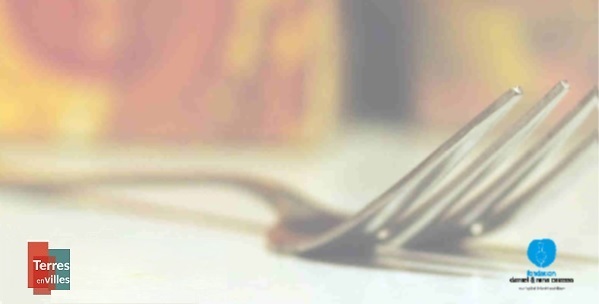 APPEL A CONTRIBUTIONSAUX MEMBRESAtelier inter-agglosMardi 06 novembre 2018 à Paris CONTACTS : Paul MAZERAND – chargé de mission Terres en villesPaul.mazerand@terresenvilles.org - 01 40 41 84 12Nous comptons sur vous pour présenter vos savoir-faire à tousPour mieux préparer notre projet GOUVALIM III (2019- 2023) soutenu par la Fondation Carasso et honorer les engagements pris par certains d’entre vous de capitaliser avec nous, l’expérience d’élaboration de leur Projet Alimentaire Territorial (cf. AAP PNA), nous vous proposons de vous écouter.Vos contributions attenduesNous faisons donc appel à vos propositions d’interventions concernant les stratégies, projets ou politique agricole et alimentaire d’agglomération ou de Métropole.Celles-ci peuvent :s’inscrire dans le cadre ou illustrer l’un des 9 points de vigilance du guide « Co-construire votre projet alimentaire territorial – repères et points de vigilance (Disponible ICI) :Prendre la mesure de la grande transversalité d’une politique alimentaire et des spécificités de l’agriculture et de la nécessaire articulation des échellesAssocier une volonté politique forte du maître d’ouvrage à une gouvernance multi-acteurs ouverte aux règles définiesConduire un diagnostic en continu de manière progressive et cohérente Corriger chemin faisant les limites des démarches participativesArticuler récit, qualité territoriale et actions piloteFormaliser discours politique et programme d’actionsRéunir les moyens humains et financiers du projet alimentaire territorialInstaller la gouvernance alimentaire territoriale en charge de la mise en œuvre et de l’évaluationEt communiquer tout au long du PATporter sur les démarches mises en œuvre dans le cadre de l’élaboration de PAT ou de leur accompagnement, les méthodologies ou outils utilisés,porter sur des actions ou micro-actions innovantes portant sur l’un des champs de l’alimentaire ou transversale.Le format des propositions est prévu pour être le plus simple possible en terme de travail pour vous : 3 – 4 lignes pour expliciter les différents aspects de l’intervention proposée et les principaux résultats et points à débattre lors de l’atelier. Tout matériel de présentation complémentaire est, bien sûr, bienvenu !Sélection des contributions : Toutes les contributions seront diffusées sous format numérique au sein du réseau et mise en ligne sur l’intranet du site Terres en villes (Lieu Ressources). En fonction du nombre de contributions remontant, l’équipe technique se réserve la possibilité d’en sélectionner un certain nombre pour les présentations orales : celles qu’elle jugera les plus innovantes et les moins connues du réseau. Proposition de contributionsA retourner par mail à serge.bonnefoy@terresenvilles.org et paul.mazerand@terresenvilles.org Avant le 27 octobre 2018Ateliers inter-agglos Gouvalim06 novembre 2018 à ParisEléments de la proposition de contributionNom et prénom de l’auteur :Fonction : Organisme :Adresse :Adresse mail : N° téléphone : Autres auteurs :Titre de l’intervention (court) : Enjeu ciblé :Souhait :s’inscrit dans le cadre ou illustrer l’un des 9 points de vigilance du guide « Co-construire votre projet alimentaire territorial – repère et points de vigilance »porte sur les démarches mises en œuvre dans le cadre de l’élaboration de PAT ou de leur accompagnement, les méthodologies ou outils utilisés,porte sur des actions ou micro-actions innovantes portant sur l’un des champs de l’alimentaire ou transversale (temps d’atelier 2).Vos attentes pour cette journée du 6 novembre 2018 :Le contexteL’objectifLe public concerné Les éléments de réussite pouvant être capitalisables dans d’autres structures Point(s) de discussion à débattre lors de l’atelier Les supports existantsObservations